На свете добрых слов живет не мало,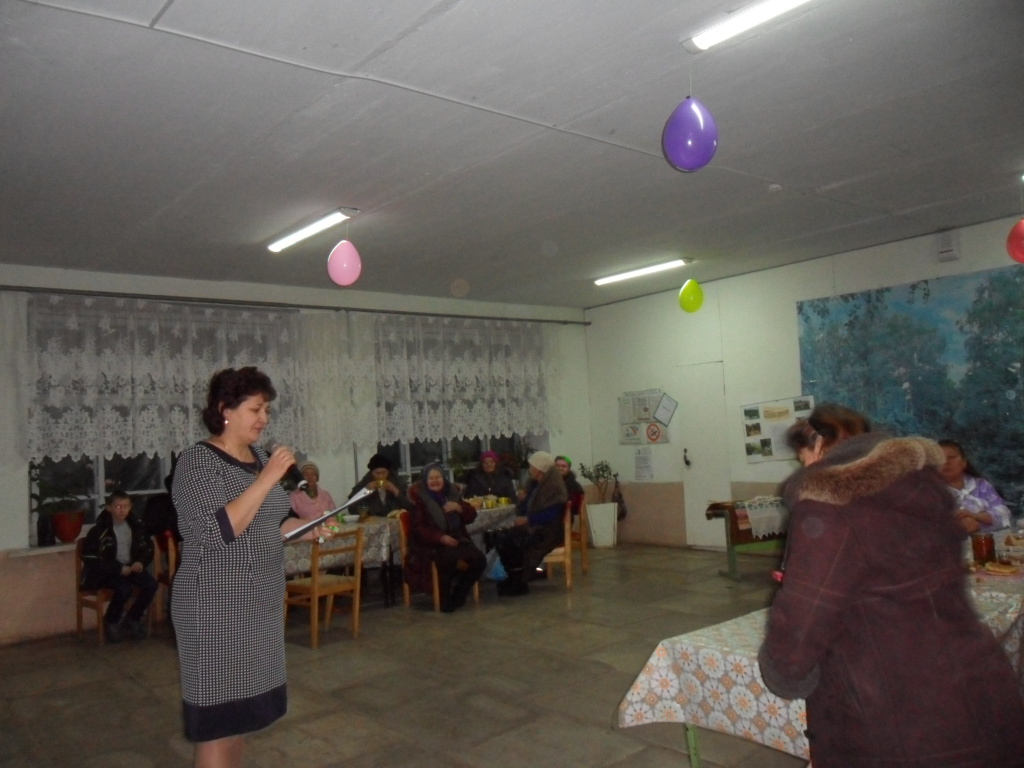 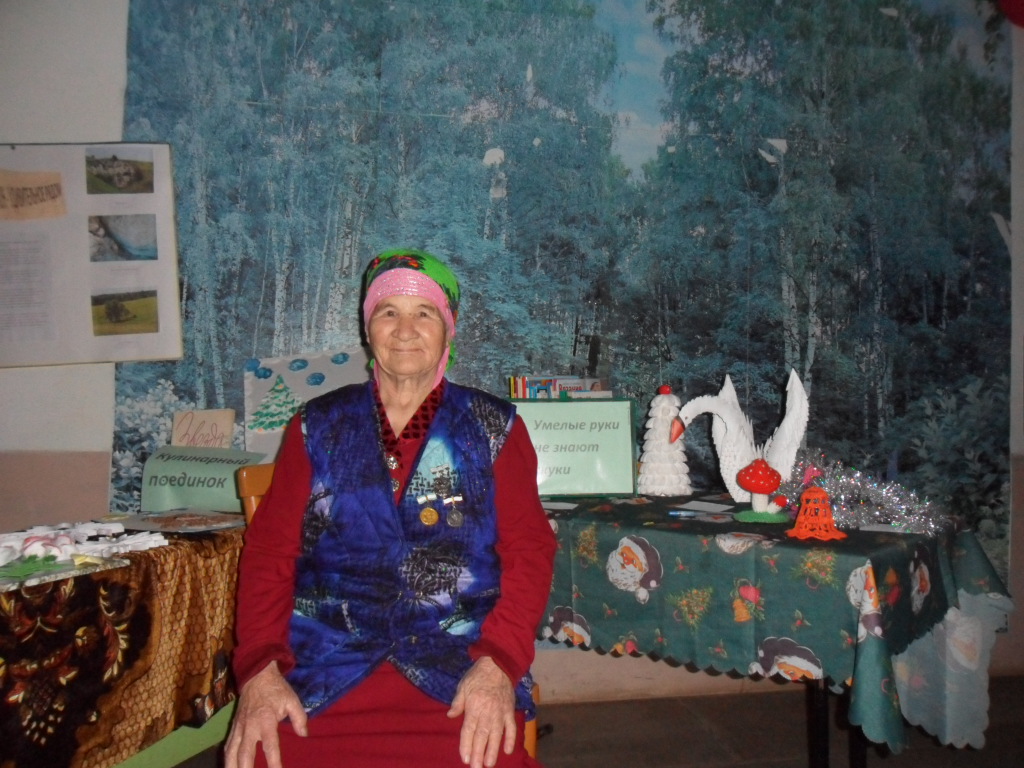 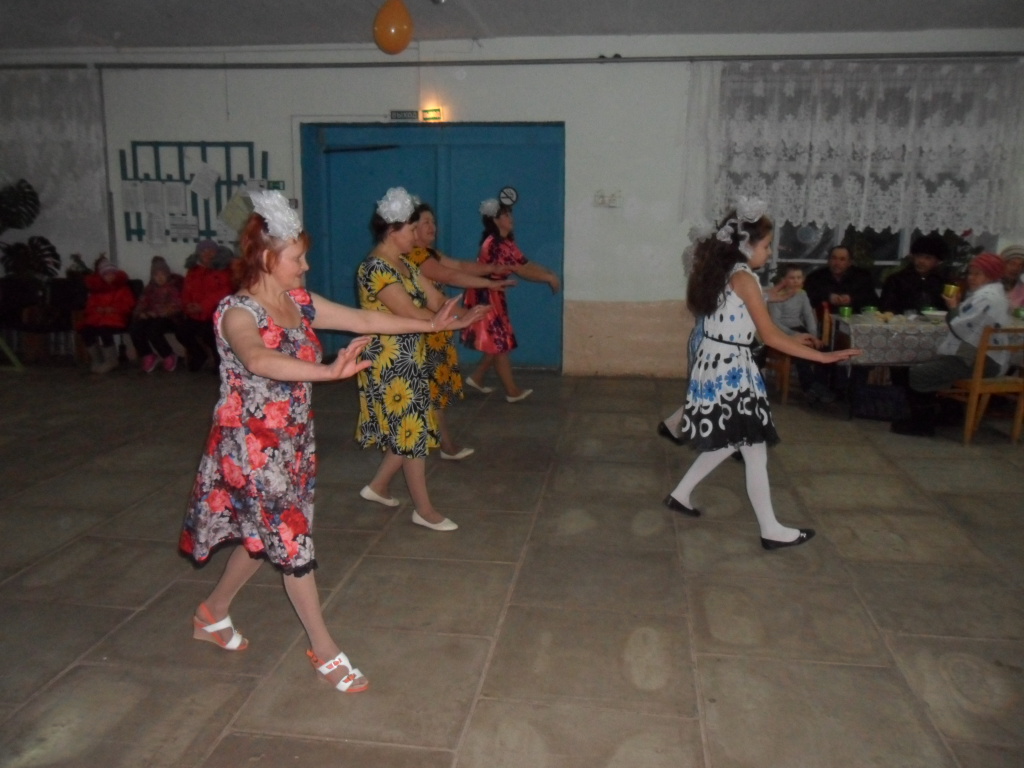 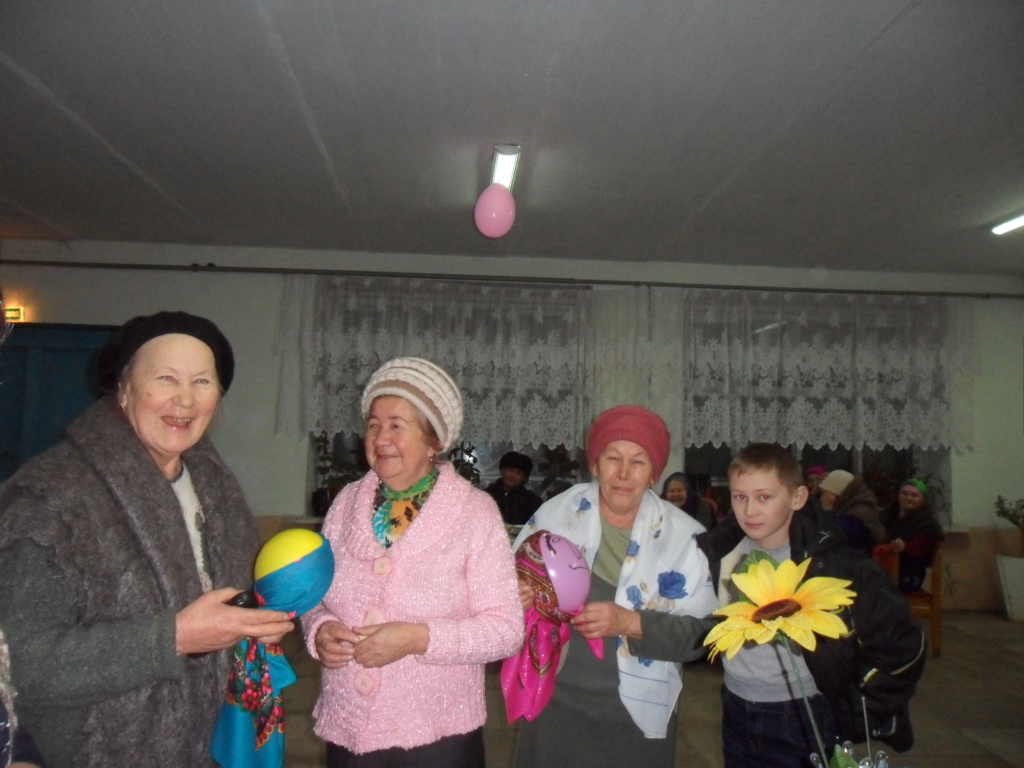 Но всех добрее и важнее одно,Из двух слогов ,простое слово»Мама»И нет на свете слов дороже ,чем оно.С этих слов 25 ноября в Уразметьевском СДК прошел праздник, посвященный Дню Матери «Загляните в мамины глаза». Этот праздник мы посвятили самым добрым, самым чутким, самым нежным, заботливым, трудолюбивым и конечно самым красивым -мамам.Приятным сюрпризом для гостей праздника стала концертная программа, подготовленная талантливыми  солистами  вокально-  танцевальных коллективов «Чулпан».Библиотекарь  Абзалова С.В.сделала увлекательный обзор книжной выставки «Счастье быть матерью» и провела конкурсно -игровую программу.Закончился праздник дружным чаепитием.   Дата провен.25.11.2016г.